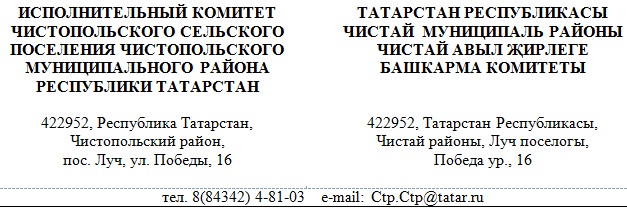     от 29 марта 2022г.                                                                    № 06Об утверждении  Порядка предоставления субсидий из бюджета муниципального образования «Чистопольское сельское поселение» Чистопольского муниципального района Республики Татарстан, в том числе грантов в форме субсидий, юридическим лицам, индивидуальным предпринимателям, а также физическим лицам - производителям товаров, работ, услугВо исполнение представления Чистопольского городского прокуратура от 03.03.2022 года № 02-08-03-2022, в соответствии со статьей 78 Бюджетного кодекса Российской Федерации, постановлением Правительства Российской Федерации от 18.09.2020 № 1492 «Об общих требованиях к нормативным правовым актам, муниципальным правовым актам, регулирующим предоставление субсидий, в том числе грантов в форме субсидий, юридическим лицам, индивидуальным предпринимателям, а также физическим лицам – производителям товаров, работ, услуг, и о признании утратившими силу некоторых актов Правительства Российской Федерации», Исполнительный комитет Чистопольского сельского поселения Чистопольского муниципального района Республики ТатарстанПОСТАНОВЛЯЕТ:1. Утвердить Порядок предоставления субсидий из бюджета муниципального образования «Чистопольское сельское поселение» Чистопольского муниципального района Республики Татарстан, в том числе грантов в форме субсидий, юридическим лицам, индивидуальным предпринимателям, а также физическим лицам - производителям товаров, работ, услуг согласно приложению.2. опубликовать настоящее постановление в установленном порядке.  Глава Чистопольскогосельского поселения                                                                         Р.М.МагсумовПриложение к постановлению Исполнительного комитета Чистопольского сельского поселенияот 29 марта 2022 г. №06 Порядок предоставления субсидий из бюджета муниципального образования «Чистопольское сельское поселение» Чистопольского муниципального района Республики Татарстан, в том числе грантов в форме субсидий, юридическим лицам, индивидуальным предпринимателям, а также физическим лицам - производителям товаров, работ, услуг1. ОБЩИЕ ПОЛОЖЕНИЯ1.1. Настоящий Порядок предоставления субсидий из бюджета муниципального образования «Чистопольское сельское поселение» Чистопольского муниципального района Республики Татарстан, в том числе грантов в форме субсидий, юридическим лицам, индивидуальным предпринимателям, а также физическим лицам - производителям товаров, работ, услуг (далее - Порядок) определяет цели, условия и порядок предоставления поддержки в форме субсидий, а также категории и критерии проведения отбора субъектов малого и среднего предпринимательства муниципального образования «Чистопольское сельское поселение» Чистопольского муниципального района Республики Татарстан, для предоставления поддержки в форме субсидий.1.2. Предоставление поддержки субъектам малого и среднего предпринимательства муниципального образования производится в целях повышения роли малого и среднего предпринимательства в развитии конкурентной экономической среды за счет средств, поступающих из бюджета Республики Татарстан муниципальному образованию, предусмотренных законом Республики Татарстан о бюджете Республики Татарстан на соответствующий финансовый год и на плановый период на реализацию мероприятий подпрограммы «Развитие малого и среднего предпринимательства в Республике Татарстан на 2018 - 2024 годы» Государственной программы «Экономическое развитие и инновационная экономика Республики Татарстан на 2014 - 2024 годы», утвержденной постановлением Кабинета Министров Республики Татарстан от 31.10.2013 года № 823 «Об утверждении Государственной программы «Экономическое развитие и инновационная экономика Республики Татарстан на 2014 - 2024 годы», и в пределах бюджетных ассигнований и  лимитов бюджетных обязательств, предусмотренных Программой поддержки малого и среднего предпринимательства в сельском поселении.1.3. Поддержка субъектам малого и среднего предпринимательства муниципального образования в форме субсидии (далее - субсидия) предоставляется в рамках реализации следующих мероприятий:1) развитие лизинга оборудования: субсидирование затрат субъектов малого и среднего предпринимательства на уплату первого взноса (аванса) по договору лизинга оборудования («ЛИЗИНГ-ГРАНТ»);2) развитие социального предпринимательства Республики Татарстан.1.4. Отбор субъектов малого и среднего предпринимательства для предоставления поддержки в рамках мероприятий, указанных в пункте 1.3 настоящего Порядка, производится путем проведения конкурса.Отбор субъектов малого и среднего предпринимательства для предоставления поддержки в рамках мероприятий, указанных в пункте 1.3 настоящего Порядка, производится на заседаниях конкурсной комиссии по отбору субъектов малого и среднего предпринимательства муниципального образования для оказания поддержки согласно условиям и срокам, установленным настоящим Порядком.1.5. Основные понятия, используемые в настоящем Порядке:субъекты малого и среднего предпринимательства (далее - субъекты предпринимательства) - хозяйствующие субъекты (юридические лица и индивидуальные предприниматели), отнесенные в соответствии с условиями, установленными Федеральным законом от 24 июля 2007 года N 209-ФЗ «О развитии малого и среднего предпринимательства в Российской Федерации», к малым предприятиям, в том числе к микропредприятиям, и средним предприятиям;Главный распорядитель как получатель бюджетных средств (далее - Уполномоченный орган) –Исполнительный комитет Чистопольского сельского поселения Чистопольского муниципального района Республики Татарстан.Уполномоченная организация - государственное казенное учреждение «Центр реализации программ поддержки и развития малого и среднего предпринимательства Республики Татарстан», осуществляющее свою деятельность в соответствии с постановлением Кабинета Министров Республики от 04.03.2015 N 132 «О создании государственного казенного учреждения «Центр реализации программ поддержки и развития малого и среднего предпринимательства Республики Татарстан» путем изменения типа государственного бюджетного учреждения «Центр поддержки предпринимательства Республики Татарстан», заключившее с Уполномоченным органом соглашение о взаимодействии;муниципальное образование - «Чистопольское сельское поселение» Чистопольского муниципального района Республики Татарстан;социальное предпринимательство - социально ответственная деятельность субъектов малого и среднего предпринимательства, направленная на решение социальных проблем;заявитель - субъект предпринимательства Республики Татарстан, подавший конкурсную заявку на участие в конкурсном отборе по определению субъектов предпринимательства, имеющих право на получение субсидии в соответствии с требованиями настоящего Порядка;конкурсная заявка - документы на участие в конкурсном отборе, оформленные в соответствии с требованиями настоящего Порядка;начинающий субъект предпринимательства - субъект предпринимательства, срок регистрации которого на момент подачи конкурсной заявки составляет менее одного года;действующий субъект предпринимательства - субъект предпринимательства, срок регистрации которого на момент подачи конкурсной заявки составляет более одного года;конкурсный отбор - процедура определения субъектов предпринимательства, имеющих право на получение субсидии;  конкурсная комиссия - комиссия, образованная Уполномоченным органом для рассмотрения конкурсных заявок заявителей и определения субъектов предпринимательства, имеющих право на получение субсидии по мероприятиям, указанным в пункте 1.3 настоящего Порядка.Членами конкурсной комиссии не могут быть лица, лично заинтересованные в результатах конкурсного отбора (в том числе подавшие конкурсные заявки на участие в конкурсном отборе либо состоящие в штате организаций, подавших указанные конкурсные заявки), либо лица, на которых способны оказывать влияние участники конкурсного отбора (в том числе физические лица, являющиеся участниками (акционерами) заявителей, членами их органов управления, кредиторами заявителей);получатель субсидии – субъект предпринимательства, по которому Уполномоченным органом принято решение о предоставлении субсидии;промышленная площадка муниципального уровня (далее - промплощадка) - управляемый единым оператором (управляющей компанией) территориально обособленный комплекс объектов недвижимости всех форм собственности, расположенный на земельном участке площадью не менее 20 тыс. кв. метров, имеющем единую границу, в пределах которого создаются благоприятные условия для создания и развития новых производств;резидент промплощадки - субъект предпринимательства, осуществляющий предпринимательскую деятельность на территории промплощадки;бизнес-инкубатор - организация, созданная для поддержки предпринимателей на ранней стадии их деятельности, осуществляющая такую поддержку путем предоставления в аренду помещений и оказания услуг, необходимых для ведения предпринимательской деятельности, в том числе консультационных, бухгалтерских и юридических услуг, а также проведения образовательных тренингов и семинаров;оборудование - оборудование, устройства, механизмы, транспортные средства (за исключением легковых автомобилей и воздушных судов), станки, приборы, аппараты, агрегаты, установки, машины, относящиеся ко второй и выше амортизационным группам Классификации основных средств, включаемых в амортизационные группы, утвержденной постановлением Правительства Российской Федерации от 1 января 2002 г. N 1 «О Классификации основных средств, включаемых в амортизационные группы», за исключением оборудования, предназначенного для осуществления оптовой и розничной торговой деятельности субъектами малого и среднего предпринимательства и ранее эксплуатировавшегося оборудования;личный кабинет на Портале – личный кабинет заявителя на  Портале государственных и муниципальных услуг Республики Татарстан uslugi.tatarstan.ru;портал государственных и муниципальных услуг Республики Татарстан (далее – Портал) - справочно-информационный интернет-портал в виде сайта http://uslugi.tatarstan.ru в информационно-телекоммуникационной сети Интернет, содержащий сведения об услугах, оказываемых органами государственной власти и подведомственными организациями, органами местного самоуправления и муниципальными учреждениями, а также государственные и муниципальные услуги, доступные в электронном виде;информационная система - Государственная информационно-аналитическая система «Поддержка субъектов малого и среднего предпринимательства в Республике Татарстан», предназначенная для автоматизации деятельности органов исполнительной власти Республики Татарстан и организаций, уполномоченных на оказание мер поддержки субъектам малого и среднего предпринимательства, а также информационного сопровождения процессов участия в межведомственном взаимодействии;электронная подпись - информация в электронной форме, которая присоединена к другой информации в электронной форме (подписываемой информации) или иным образом связана с такой информацией и которая используется для определения лица, подписывающего информацию;простая электронная подпись – это электронная подпись, которая посредством использования кодов, паролей или иных средств подтверждает факт формирования электронной подписи определенным лицом.2. Требования к заявителям, претендующим на получение субсидии2.1. Субъект предпринимательства вправе претендовать на получение субсидии при одновременном выполнении следующих условий:2.1.1. На момент подачи заявки субъект предпринимательства:а) соответствует требованиям, установленным:Федеральным законом от 24 июля 2007 года N 209-ФЗ «О развитии малого и среднего предпринимательства в Российской Федерации»;постановлением Правительства Российской Федерации от 4 апреля 2016 г. N 265 «О предельных значениях дохода, полученного от осуществления предпринимательской деятельности, для каждой категории субъектов малого и среднего предпринимательства».б) зарегистрирован в качестве хозяйствующего субъекта (юридического лица или индивидуального предпринимателя); в) зарегистрирован и осуществляет деятельность на территории муниципального образования.г) у субъекта предпринимательства отсутствует неисполненная обязанность по уплате налогов, сборов и иных обязательных платежей, подлежащих уплате в бюджеты бюджетной системы Российской Федерации, а также страховым взносам на обязательное пенсионное и медицинское страхование в соответствии с законодательством Российской Федерации и законодательством Республики Татарстан.д) у субъекта предпринимательства отсутствует неисполненная обязанность в связи с ранее полученной поддержкой по мероприятиям указанным в пункте 1.3 настоящего Порядка, в том числе по представлению отчетности об использовании средств и достижении целевых показателей.е) основным или одним из дополнительных видов деятельности субъекта предпринимательства не является производство и реализация подакцизных товаров, а также добыча и реализация полезных ископаемых, за исключением общераспространенных полезных ископаемых.2.2. На первое число месяца, предшествующему месяцу, в котором планируется заключение договора на предоставление субсидии:а) у участника отбора должна отсутствовать неисполненная обязанность по уплате налогов, сборов, страховых взносов, пеней, штрафов, процентов, подлежащих уплате в соответствии с законодательством Российской Федерации о налогах и сборах (в случае, если такое требование предусмотрено правовым актом);б) у участника отбора должна отсутствовать просроченная задолженность по возврату в бюджет бюджетной системы Российской Федерации, из которого планируется предоставление субсидии в соответствии с правовым актом, субсидий, бюджетных инвестиций, предоставленных в том числе в соответствии с иными правовыми актами, а также иная просроченная (неурегулированная) задолженность по денежным обязательствам перед публично-правовым образованием, из бюджета которого планируется предоставление субсидии в соответствии с правовым актом (за исключением субсидий, предоставляемых государственным (муниципальным) учреждениям, субсидий в целях возмещения недополученных доходов, субсидий в целях финансового обеспечения или возмещения затрат, связанных с поставкой товаров (выполнением работ, оказанием услуг) получателями субсидий физическим лицам) (в случае, если такие требования предусмотрены правовым актом);в) участники отбора - юридические лица не должны находиться в процессе реорганизации (за исключением реорганизации в форме присоединения к юридическому лицу, являющемуся участником отбора, другого юридического лица), ликвидации, в отношении них не введена процедура банкротства, деятельность участника отбора не приостановлена в порядке, предусмотренном законодательством Российской Федерации, а участники отбора - индивидуальные предприниматели не должны прекратить деятельность в качестве индивидуального предпринимателя (в случае, если такие требования предусмотрены правовым актом); г) в реестре дисквалифицированных лиц отсутствуют сведения о дисквалифицированных руководителе, членах коллегиального исполнительного органа, лице, исполняющем функции единоличного исполнительного органа, или главном бухгалтере участника отбора, являющегося юридическим лицом, об индивидуальном предпринимателе и о физическом лице - производителе товаров, работ, услуг, являющихся участниками отбора (в случае, если такие требования предусмотрены правовым актом);д) участники отбора не должны являться иностранными юридическими лицами, а также российскими юридическими лицами, в уставном (складочном) капитале которых доля участия иностранных юридических лиц, местом регистрации которых является государство или территория, включенные в утвержденный Министерством финансов Российской Федерации перечень государств и территорий, предоставляющих льготный налоговый режим налогообложения и (или) не предусматривающих раскрытия и предоставления информации при проведении финансовых операций (офшорные зоны), в совокупности превышает 50 процентов;е) участники отбора не должны получать средства из федерального бюджета (бюджета субъекта Российской Федерации, местного бюджета), из которого планируется предоставление субсидии в соответствии с правовым актом, на основании иных нормативных правовых актов Российской Федерации (нормативных правовых актов субъекта Российской Федерации, муниципальных правовых актов) на цели, установленные правовым актом.3. Подготовка документов на предоставление субсидии 3.1. Для участия в конкурсном отборе субъект предпринимательства должен представить конкурсную заявку, оформленную в соответствии с требованиями настоящего Порядка.3.1.1. Конкурсная заявка может быть представлена на бумажном носителе либо в электронном виде (для субъектов предпринимательства, подающих конкурсные заявки по мероприятию «развитие лизинга оборудования: субсидирование затрат субъектов малого и среднего предпринимательства на уплату первого взноса (аванса) по договору лизинга оборудования («ЛИЗИНГ-ГРАНТ»)) через личный кабинет заявителя на Портале.3.2. Все документы, представляемые в ходе подачи заявки и в целях заключения договора о предоставлении субсидии, в том числе документы, подаваемые через Портал, должны быть четко напечатаны и заполнены по всем пунктам (в случае отсутствия данных ставится прочерк). Подчистки и исправления не допускаются, за исключением исправлений, скрепленных печатью (при наличии) и заверенных подписью уполномоченного лица (для юридических лиц) или собственноручно заверенных (для индивидуальных предпринимателей). Все листы конкурсной заявки, поданной на бумажном носителе, должны быть пронумерованы. Копии документов, поданных на бумажном носителе, должны быть заверены подписью уполномоченного на то лица и печатью субъекта предпринимательства (для юридических лиц - при наличии печати) или собственноручно заверены (для индивидуальных предпринимателей). Документы, поданные через Портал в виде электронного образа сканированных копий, должны быть заверены простой электронной подписью уполномоченного лица. Конкурсная заявка, поданная на бумажном носителе, должна быть прошита и заверена подписью уполномоченного лица и печатью субъекта предпринимательства (для юридических лиц при наличии печати) или собственноручно заверена (для индивидуальных предпринимателей) на обороте конкурсной заявки с указанием общего количества листов.3.3. Отсутствие необходимых документов в составе конкурсной заявки, нарушение требований к оформлению конкурсной заявки, определенных пунктом 3.2 настоящего Порядка, отсутствие в предъявляемых заявителем документах сведений, подтверждающих выполнение субъектом предпринимательства условий, предусмотренных пунктом 2.1 настоящего Порядка, отсутствие в предъявляемых заявителем документах сведений, подтверждающих осуществление основного и (или) дополнительного вида деятельности по группам и подгруппам видов экономической деятельности, предусмотренных пунктом 7.4 или выполнение субъектом предпринимательства одного из условий, предусмотренных пунктом 8.3 настоящего Порядка, недостоверность представленной информации, являются основанием для отказа во включении субъекта предпринимательства в число участников конкурсного отбора. Заявителям, заключившим договоры лизинга, с лизинговыми компаниями, не представившими в Уполномоченный орган документы, подтверждающие их соответствие данным требованиям в допуске к конкурсному отбору.3.4. Все расходы по подготовке и подаче конкурсной заявки несет субъект предпринимательства.3.5. Информация о настоящем Порядке и формах документов, заполнение которых необходимо в соответствии с настоящим Порядком, размещается на сайте Уполномоченного органа в информационно-телекоммуникационной сети Интернет.4. Перечень документов в составе конкурсной заявки 4.1. Конкурсная заявка включает в себя следующие документы:заявление на предоставление субсидии, согласно приложению № 1 к настоящему Порядку, заверенное подписью уполномоченного на то лица и печатью субъекта предпринимательства (для юридических лиц) (в случаях, когда законодательством Российской Федерации установлена обязанность иметь печать) или собственноручно заверенное (для индивидуальных предпринимателей);копии заполненных листов паспорта физического лица - индивидуального предпринимателя или руководителя юридического лица;бухгалтерская отчетность (бухгалтерский баланс и отчет о финансовых результатах) (представляется с отметкой налогового органа о принятии либо с приложением документов о принятии и проверке отчетности в электронном виде, подписанных электронной подписью должностного лица соответствующего органа) или книга учета доходов и расходов (для субъектов предпринимательства, не ведущих бухгалтерский учет согласно Федеральному закону от 06.12.2011 года №402-ФЗ «О бухгалтерском учете») на последнюю отчетную дату (кроме юридических лиц (индивидуальных предпринимателей), зарегистрированных в текущем отчетном периоде);учредительные документы (для юридических лиц);документы, предусмотренные в пунктах 7.7, 8.6 настоящего Порядка в зависимости от целей предоставления субсидии.Документы на иностранном языке заявитель представляет вместе с их переводом на русский язык, заверенным в установленном порядке.4.2. Соответствие заявителя требованиям, установленным настоящим Порядком, определяется на основании документов, предъявляемых в составе конкурсной заявки, а также информации, содержащейся в следующих документах:документ о государственной регистрации субъекта предпринимательства (ОГРН);документ о постановке субъекта предпринимательства на налоговый учет (ИНН);справка налогового органа, подтверждающая отсутствие у субъекта предпринимательства неисполненной обязанности по уплате налогов, сборов, страховых взносов, пеней, штрафов, процентов, подлежащих уплате в соответствии с законодательством о налогах и сборах в бюджеты бюджетной системы Российской Федерации, выданная по состоянию на первое число месяца, в котором подается конкурсная заявка, по форме, утвержденной приказом Федеральной налоговой службы Российской Федерации от 20.01.2017 N ММВ-7-8/20@, и заверенная в установленном законодательством Российской Федерации порядке;выписка из Единого государственного реестра юридических лиц (индивидуальных предпринимателей), выданная не ранее, чем за 30 календарных дней до даты подачи конкурсной заявки и заверенная в установленном законодательством Российской Федерации порядке;Уполномоченная организация получает указанные документы в соответствии с установленным законодательством Российской Федерации порядком.Заявитель также вправе представить в Уполномоченную организацию надлежаще заверенные копии документов, указанных в настоящем пункте.4.3. За недостоверность представляемых сведений заявители несут ответственность согласно законодательству Российской Федерации.5. Прием и рассмотрение конкурсных заявок 5.1. Прием заявок осуществляется Уполномоченной орган.Период приема конкурсных заявок определяется решением Уполномоченного органа. Дата окончания приема предложений (заявок) участников отбора не может быть ранее 30-го календарного дня, следующего за днем размещения объявления о проведении отбора. Информация о периоде приема конкурсных заявок публикуется на официальном сайте Уполномоченного органа в информационно-телекоммуникационной сети Интернет в 3-дневный срок, исчисляемый в рабочих днях, до дня начала приема конкурсных заявок.Прием конкурсных заявок Уполномоченной орган не осуществляется в случае распределения в полном объеме выделенных бюджетных ассигнований, указанных в пункте 1.2 настоящего Порядка, по итогам (результатам) проведенных конкурсных отборов. Уполномоченный орган возобновляет прием конкурсных заявок в случае:выделения дополнительных бюджетных ассигнований в текущем году на реализацию мероприятий, предусмотренных настоящим порядком, за счет средств бюджета Республики Татарстан и (или) средств федерального бюджета;отказа получателей субсидий от получения субсидий (на основании личного заявления или в соответствии с требованиями пункта 6.2 настоящего Порядка).Информация о возобновлении приема заявок размещается не позднее чем за 3 рабочих дня до дня возобновления приема конкурсных заявок на официальном сайте Уполномоченного органа в информационно-телекоммуникационной сети Интернет.5.2. Конкурсная заявка регистрируется Уполномоченным органом в день ее поступления в информационной системе.5.3. В 10-дневный срок, исчисляемый в рабочих днях, со дня регистрации в информационной системе конкурсные заявки проверяются Уполномоченным органом на предмет их соответствия требованиям, предъявляемым настоящим Порядком.Основания для отклонения предложения (заявки) участника отбора на стадии рассмотрения и оценки предложений (заявок):а) несоответствие участника отбора требованиям, установленным в пункте 2.2;б) несоответствие представленных участником отбора предложений (заявок) и документов (в случае, если требование о представлении документов предусмотрено правовым актом) требованиям к предложениям (заявкам) участников отбора, установленным в объявлении о проведении отбора;в) недостоверность представленной участником отбора информации, в том числе информации о месте нахождения и адресе юридического лица;г) подача участником отбора предложения (заявки) после даты и (или) времени, определенных для подачи предложений (заявок);О результатах проверки конкурсной заявки Уполномоченный орган направляет уведомление субъекту предпринимательства. Уведомление должно быть направлено не позднее третьего рабочего дня со дня истечения срока проверки, указанного в абзаце первом настоящего пункта.Заявители, подавшие заявку через Портал, информируются о результатах проверки через личный кабинет заявителя на Портале.Уполномоченным органом к конкурсным заявкам, соответствующим требованиям настоящего Порядка, готовятся резюме с использованием метода стратегического планирования «SWOT-анализ».5.4. Информация о допуске конкурсной заявки к конкурсному отбору размещается на официальном сайте Уполномоченного органа в информационно-телекоммуникационной сети Интернет за 3 рабочих дня до проведения очередного заседания конкурсной комиссии.5.5. Конкурсный отбор производится Уполномоченным органом очно, публично.5.6. Уполномоченный орган публикует информацию о дате и времени проведения заседания конкурсной комиссии на официальном сайте Уполномоченного органа в информационно-телекоммуникационной сети Интернет не позднее, чем за 3 рабочих дня до дня проведения заседания.5.7. Заседание конкурсной комиссии правомочно, если на нем присутствует не менее половины ее списочного состава. 5.8. Публичность заседания конкурсной комиссии обеспечивается путем проведения онлайн-трансляции на официальном сайте Уполномоченного органа в информационно-телекоммуникационной сети Интернет.5.9. Конкурсные заявки рассматриваются на заседании конкурсной комиссии в присутствии руководителя юридического лица-заявителя или индивидуального предпринимателя-заявителя либо их представителя на основании нотариальной доверенности, оформленной в соответствии с законодательством. Конкурсные заявки рассматриваются согласно реестру заявок в информационной системе по одной, начиная с первой конкурсной заявки, допущенной к конкурсному отбору.Явка руководителя юридического лица-заявителя или индивидуального предпринимателя-заявителя либо их представителя признается обязательной. 5.10. Члены конкурсной комиссии при определении субъектов предпринимательства, имеющих право на субсидирование затрат субъектов малого и среднего предпринимательства на уплату первого взноса (аванса) по договору лизинга оборудования («ЛИЗИНГ-ГРАНТ») руководствуются следующими критериями конкурсного отбора: Члены конкурсной комиссии при определении субъектов предпринимательства, имеющих право на получение субсидии на развитие социального предпринимательства руководствуются следующими критериями конкурсного отбора:11. Члены конкурсной комиссии оценивают конкурсные заявки с требованиями по каждому критерию конкурсного отбора по 5-балльной шкале (от 1 до 5).Дополнительный балл начисляется субъектам предпринимательства, прошедшим обучение в сфере развития бизнеса, в том числе обучение в рамках образовательного проекта «Бизнес-класс», реализуемого Сбербанком России совместно с компанией Google.Дополнительный балл начисляется субъектам предпринимательства, планирующим достижение целевого показателя по рабочим местам более 4 единиц.Конкурсная комиссия определяет, имеют ли субъекты предпринимательства право на получение субсидии, исходя из того, набрали ли конкурсные заявки не менее 12 баллов. При этом количество положительно рассматриваемых заявок определяется Конкурсной комиссией в пределах бюджетных ассигнований и лимитов бюджетных обязательств исходя из выделенных лимитов бюджетных ассигнований предусмотренных Программой поддержки малого и среднего предпринимательства в сельском поселении.5.12. По результатам рассмотрения конкурсных заявок конкурсная комиссия выносит следующие решения:об определении участников, имеющих право на получение субсидии;об определении участников, имеющих право на получение субсидии;об определении участников, не имеющих право на получение субсидии.5.13. Решения конкурсной комиссии оформляются Протоколом, который ведет секретарь конкурсной комиссии. Протокол утверждается председателем конкурсной комиссии в день проведения заседания конкурсной комиссии.5.14. Протокол содержит информацию о дате, времени и месте проведения заседания конкурсной комиссии, присутствовавших членах конкурсной комиссии, количестве рассмотренных заявок, результате рассмотрения конкурсных заявок с указанием суммы субсидии, на которую имеет право претендовать субъект предпринимательства, сумме субсидий по участникам, которым отказано в предоставлении субсидии.5.15. Протокол размещается на официальном сайте Уполномоченного органа в информационно-телекоммуникационной сети Интернет в 3-дневный срок, исчисляемый в рабочих днях, со дня утверждения.5.16. Заявители, подавшие заявку через Портал, дополнительно информируются о результатах конкурса через личный кабинет заявителя на Портале. 5.17. Заявитель вправе в установленном порядке обратиться с новой конкурсной заявкой.Заявки, поданные заявителем через Портал, хранятся в электронном виде в Уполномоченной организации и Уполномоченном органе.Заявки, поданные заявителем на бумажном носителе, хранятся в Уполномоченном органе. Заявитель вправе истребовать представленные им на бумажном носителе документы.6. Порядок предоставления субсидий.6.1. Основанием для предоставления субсидии является договор о предоставлении субсидии, заключаемый между Уполномоченным органом и получателем субсидии (далее - договор). Типовая форма договора о предоставлении субсидии утверждается финансовым органом муниципального образования.6.2. Субъект предпринимательства по мероприятиям, указанным в подпунктах 1 - 2 пункта 1.3 настоящего Порядка, в 3-дневный срок, исчисляемый в рабочих днях, со дня утверждения Протокола представляют в Уполномоченный орган документы, необходимые для заключения договора о предоставлении субсидии в соответствии с требованиями настоящего Порядка.Документы, необходимые для заключения договора должны быть оформлены в соответствии с пунктом 3.2 настоящего порядка.В случае неисполнения субъектом предпринимательства требований, указанных в абзаце первом настоящего пункта, положительное решение, вынесенное Конкурсной комиссией, считается аннулированным.6.3. Документы, необходимые для заключения договора, регистрируются Уполномоченным органом в день их поступления в информационной системе.Электронные образы сканированных копий документов, необходимые для заключения договора, могут быть направлены для предварительной проверки через личный кабинет заявителя на Портале (для субъектов предпринимательства, претендующих на получение субсидии по мероприятию «развитие лизинга оборудования: субсидирование затрат субъектов малого и среднего предпринимательства на уплату первого взноса (аванса) по договору лизинга оборудования («ЛИЗИНГ-ГРАНТ»)).В 2-дневный срок, исчисляемый в рабочих днях, со дня регистрации документы, необходимые для заключения договора, проверяются Уполномоченным органом на предмет их соответствия требованиям, предъявляемым настоящим Порядком. О результатах проверки Уполномоченный орган направляет уведомление субъекту предпринимательства. Уведомление должно быть отправлено не позднее третьего рабочего дня со дня истечения срока проверки.При полном соответствии документов требованиям Порядка Уполномоченный орган в трехдневный срок, исчисляемый в рабочих днях, со дня истечения срока проверки,  принимает Решение о предоставлении субсидии. Решение содержит информацию о дате, времени и месте вынесения решения, наименовании субъекта предпринимательства, по которому выносится решение, сумме предоставляемой субсидии.При наличии недочетов субъекту предпринимательства предоставляется право их исправить в 30-дневный срок, исчисляемый в рабочих днях, со дня утверждения Протокола. В случае их не устранения, решение, вынесенное Конкурсной комиссией, считается аннулированным.6.4. Уполномоченный орган не может предъявлять иные требования, кроме установленных настоящим Порядком требований к получателю субсидии для заключения договора.6.5. Получатель субсидии обязан представлять в Уполномоченный орган отчет о достижении значений результатов предоставления субсидии и показателей, необходимых для достижения результатов предоставления субсидии, значения которых устанавливаются в договоре.   Срок и порядок  предоставления указанной отчетности предусматривается договором. К отчету Получатель прикладывает документы, касающиеся реализации бизнес-проекта (в соответствии со своей организационно-правовой формой, а также режимом налогообложения), согласно договора о предоставлении субсидии.6.6. Главный распорядитель вправе устанавливать в договоре сроки и формы представления получателем субсидии дополнительной отчетности.6.7. Решения Уполномоченного органа, связанные с внесением изменений в договор, принимаются на основании протоколов заседаний Комиссии по рассмотрению вопросов, возникающих в процессе реализации бизнес-проектов субъектов малого и среднего предпринимательства, получивших поддержку. Состав указанной комиссии и порядок ее работы утверждаются Уполномоченным органом.6.8. Субсидии предоставляются Уполномоченным органом путем перечисления денежных средств на расчетный счет получателя, открытый получателю субсидии в учреждениях Центрального банка Российской Федерации или кредитных организациях, в 10-дневный срок, исчисляемый в рабочих днях, со дня принятия решения по результатам рассмотрения документов, необходимых для заключения договора, с учетом сроков поступления и пределов бюджетных ассигнований и лимитов бюджетных обязательств.6.9. Предоставленные субсидии подлежат возврату в доход бюджета муниципального образования в 10-дневный срок, исчисляемый в рабочих днях, со дня получения получателем субсидии соответствующего требования Уполномоченного органа в случаях:выявления фактов нарушения получателем субсидий условий, установленных настоящим Порядком и договором;представления Уполномоченной организации и Уполномоченному органу недостоверных сведений, указанных в документах;недостижения по результатам календарного года более чем на 20 процентов целевых показателей реализации бизнес-проекта, предусмотренных договором.В случае наличия остатков субсидии, не использованных в отчетном финансовом году получателем субсидии, остатки субсидии подлежат возврату в доход муниципального образования до 1 февраля года, следующего за отчетным.Уполномоченный орган и органы муниципального финансового контроля осуществляют проверку соблюдения условий, целей и порядка предоставления субсидий, получателями субсидий в установленном законодательством порядке.При нарушении установленного срока для возврата средств субсидии получателем субсидии Уполномоченный орган в 30-дневный срок, исчисляемый в календарных днях, со дня окончания сроков, указанных в абзацах первом и пятом настоящего пункта, принимает меры по возврату субсидии в бюджет муниципального образования в порядке, установленном законодательством Российской Федерации.6.10. Контроль за целевым и эффективным использованием субсидии осуществляется Уполномоченным органом и органами муниципального финансового контроля в соответствии с действующим законодательством.6.11. В оказании поддержки должно быть отказано в случае, если:1) не представлены документы, определенные нормативными правовыми актами Российской Федерации, нормативными правовыми актами субъектов Российской Федерации, а также настоящим Порядком;2) не выполнены условия оказания поддержки;3) ранее в отношении заявителя было принято решение об оказании аналогичной поддержки (поддержки, условия оказания которой совпадают, включая форму, вид поддержки и цели ее оказания) и сроки ее оказания не истекли;4) с момента признания субъекта предпринимательства допустившим нарушение порядка и условий оказания поддержки, в том числе не обеспечившим целевого использования средств поддержки, прошло менее чем три года.6.12. Заявитель имеет право на обжалование действий (бездействия) должностных лиц Уполномоченного органа и Уполномоченной организации в установленном законодательством порядке.7. Развитие лизинга оборудования: субсидирование затрат субъектов малого и среднего предпринимательства на уплату первого взноса (аванса) по договору лизинга оборудования (ЛИЗИНГ-ГРАНТ)7.1. Целью мероприятия является субсидирование затрат субъектов предпринимательства на уплату первого взноса (аванса) по договору лизинга оборудования.Первый взнос (аванс) по договору финансовой аренды (лизинга) - платеж (платежи), установленный (установленные) графиком уплаты лизинговых платежей и осуществляемый (осуществляемые) субъектом предпринимательства по договору финансовой аренды (лизинга) до момента фактического получения предмета лизинга по акту приема-передачи имущества.7.2. Субсидии предоставляются субъектам предпринимательства, заключившим договоры лизинга и реализующим бизнес-проекты в приоритетных видах экономической деятельности.Договоры лизинга с лизингодателем должны быть действующими на момент подачи конкурсной заявки.7.3. Лизингодатель - юридическое лицо, которое за счет привлеченных или собственных денежных средств приобретает в ходе реализации лизинговой сделки в собственность оборудование и предоставляет его в качестве предмета лизинга субъекту предпринимательства. Лизингодатель должен соответствовать следующим условиям:а) наличие статуса резидента Российской Федерации;б) указание в учредительных документах предоставления имущества в финансовую аренду (лизинг) как основного вида деятельности;в) наличие не менее трех лет опыта работы в сфере предоставления имущества в финансовую аренду (лизинг) субъектам предпринимательства;г) наличие сформированного портфеля договоров финансовой аренды (лизинга), заключенных с субъектами предпринимательства, наличие специализированных технологий (программ) работы с субъектами предпринимательства;д) наличие утвержденной Методики оценки финансового состояния лизингополучателя - субъекта предпринимательства;е) наличие положительной величины стоимости чистых активов на последнюю отчетную дату (по Методике, утвержденной приказом Министерства финансов Российской Федерации от 28.08.2014 N 84н «Об утверждении Порядка определения стоимости чистых активов»);ж) наличие величины стоимости чистых активов на последнюю отчетную дату не менее 40 млн. рублей (по Методике, утвержденной приказом Министерства финансов Российской Федерации от 28.08.2014 N 84н «Об утверждении Порядка определения стоимости чистых активов»), либо величины уставного капитала на последнюю отчетную дату - не менее 15 млн. рублей, либо участие более пятидесяти процентов долей в уставном капитале лизингодателя кредитной организации, имеющей действующую лицензию на осуществление банковских операций.Документы, подтверждающие соответствие лизингодателя данным требованиям ежегодно представляются лизингодателем в Уполномоченный орган.По итогам подтверждения соответствия данным требованиям лизингодатель заключает трехстороннее соглашение с Уполномоченной организацией и Уполномоченным органом об информационном взаимодействии.7.4. Субсидии предоставляются субъектам предпринимательства, реализующим бизнес-проект и осуществляющим основную и (или) дополнительную деятельность по следующим группам и подгруппам видов экономической деятельности (в соответствии с Общероссийским классификатором видов экономической деятельности (ОКВЭД 2) ОК 029-2014 (КДЕС Ред. 2), принятым приказом Федерального агентства по техническому регулированию и метрологии от 31 января 2014 г. N 14-ст):7.5. Предметом договора лизинга может быть оборудование, устройства, механизмы, транспортные средства (за исключением легковых автомобилей и воздушных судов), станки, приборы, аппараты, агрегаты, установки, машины, относящиеся ко второй и выше амортизационным группам Классификации основных средств, включаемых в амортизационные группы, утвержденной постановлением Правительства Российской Федерации от 1 января 2002 г. N 1 «О Классификации основных средств, включаемых в амортизационные группы».Предметом договора лизинга не может быть:оборудование, предназначенное для осуществления оптовой и розничной торговой деятельности субъектами предпринимательства;ранее эксплуатировавшееся оборудование.7.6. Размер субсидии:а) для начинающих субъектов предпринимательства субсидия предоставляется на условиях долевого финансирования целевых расходов на уплату первого взноса (аванса) при заключении договора лизинга оборудования в размере 45 процентов от суммы договора лизинга, но не более 1 млн. рублей на одного получателя;б) для действующих субъектов предпринимательства субсидия предоставляется на возмещение фактически понесенных затрат по уплате авансового платежа по договору лизинга в размере 30 процентов от суммы договора лизинга, но не более 3 млн. рублей на одного получателя; в) для субъектов предпринимательства - резидентов бизнес-инкубаторов, получивших аккредитацию в Министерстве экономики Республики Татарстан в соответствии с Порядком аккредитации субъектов инфраструктуры имущественной поддержки малого и среднего предпринимательства Республики Татарстан, утвержденным Постановлением Кабинета Министров Республики Татарстан от 27.08.2014 N 616 «Об аккредитации субъектов инфраструктуры имущественной поддержки малого и среднего предпринимательства Республики Татарстан»,  субсидия предоставляется на возмещение фактически понесенных затрат по уплате авансового платежа по договору лизинга в размере не более 50 процентов от суммы договора лизинга и не более 1 млн. рублей на одного получателя.г) для действующих субъектов предпринимательства - резидентов промплощадок, получивших аккредитацию в Министерстве экономики Республики Татарстан в соответствии с Порядком аккредитации субъектов инфраструктуры имущественной поддержки малого и среднего предпринимательства Республики Татарстан, утвержденным Постановлением Кабинета Министров Республики Татарстан от 27.08.2014 N 616 «Об аккредитации субъектов инфраструктуры имущественной поддержки малого и среднего предпринимательства Республики Татарстан» субсидия предоставляется на возмещение фактически понесенных затрат по уплате авансового платежа по договору лизинга в размере не более 50 процентов от суммы договора лизинга и не более 3 млн. рублей на одного получателя.7.7. Субъект предпринимательства, претендующий на получение субсидии в соответствии с требованиями настоящего раздела, при подаче заявки представляет дополнительно к документам, указанным в пункте 4.1 настоящего Порядка, следующие документы:для начинающих субъектов предпринимательства:гарантийное письмо, подписанное лизингодателем, о заключении договора лизинга при условии предоставления субсидии с указанием основных параметров договора лизинга,документы, касающиеся реализации бизнес-проекта:копии документов, подтверждающих наличие помещений или земельных участков,копии действующих контрактов, необходимых для реализации проекта (при наличии),копии лицензий и разрешений, патентов, результатов научно-исследовательских и опытно-конструкторских разработок, экспертные заключения и т.д. (при наличии),паспорт бизнес-проекта, согласно приложению  №3 к настоящему Порядку;для действующих субъектов предпринимательства:заверенные лизингодателем копии:заключенного договора лизинга с указанием основных параметров,договора купли-продажи оборудования и заверенную субъектом предпринимательства копию платежного поручения о перечислении им аванса по договору лизинга с отметкой банка об оплате (при наличии);документы, касающиеся реализации бизнес-проекта:копии документов, подтверждающих наличие помещений или земельных участков,копии действующих контрактов, необходимых для реализации проекта (при наличии),копии лицензий и разрешений, патентов, результатов научно-исследовательских и опытно-конструкторских разработок, экспертные заключения и т.д. (при наличии).7.7.1. Резиденты промплощадки представляют дополнительно к документам, указанным в пунктах 4.1 и 7.7 настоящего Порядка, следующие документы:копию заключенного соглашения с управляющей компанией промплощадки о ведении резидентом деятельности на территории промплощадки либо письмо управляющей компании (выписку из реестра резидентов), свидетельствующее, что заявитель является резидентом промплощадки;гарантийное письмо о размещении и использовании резидентом оборудования на территории промплощадки в течение одного календарного года в случае предоставления субсидии.7.7.2. Резиденты бизнес-инкубаторов представляют дополнительно к документам, указанным в пунктах 4.1 и 7.7 настоящего Порядка, копию договора аренды государственного имущества.7.8. Субъект предпринимательства, претендующий на получение субсидии в соответствии с требованиями настоящего раздела, в порядке, предусмотренном п.6.2 настоящего Порядка, предоставляет в Уполномоченный орган следующие документы:заверенные лизингодателем копии договора лизинга и счета для оплаты авансовых платежей (для начинающих субъектов предпринимательства);заверенные лизингодателем копии договора лизинга, документов, подтверждающих факт уплаты авансовых платежей (платежные поручения, платежные требования или иные документы, подтверждающие факт уплаты, с отметкой банка об оплате (штамп банка с подписью сотрудника банка)) (для действующих субъектов предпринимательства);8. Развитие социального предпринимательства8.1. Целью мероприятия является поддержка и развитие субъектов малого и среднего предпринимательства, занимающихся социально значимыми видами деятельности.8.2. Направлениями расходов, источниками обеспечения которых является субсидия, являются затраты на приобретение оборудования, специального инвентаря, оргтехники и программных средств (далее - товар), затраты на производственное проектирование, дизайн, сертификацию и стандартизацию, обучение и подготовку персонала, в соответствии с направлением бизнес-проекта (далее - услуги).8.3. Субсидии предоставляются субъектам предпринимательства, обеспечивающим выполнение одного из следующих условий:8.3.1. Среднесписочная численность нижеуказанных категорий граждан среди работников субъектов предпринимательства составляет не менее 50 процентов, а доля в фонде оплаты труда таких работников - не менее 25 процентов:инвалиды;граждане пожилого возраста (мужчины старше 60 лет и женщины старше 55 лет); женщины, имеющие детей в возрасте до 7 (семи) лет; сироты;  выпускники детских домов; лица, освобожденные из мест лишения свободы в течение 2 (двух) лет, предшествующих дате подачи конкурсной заявки.8.3.2. Субъект социального предпринимательства осуществляет деятельность по предоставлению услуг (производству товаров, выполнению работ) в следующих сферах деятельности:- содействие профессиональной ориентации и трудоустройству, включая содействие занятости и самозанятости лиц, относящихся к социально незащищенным группам граждан;- социальное обслуживание лиц, относящихся к социально незащищенным группам граждан, и семей с детьми в области здравоохранения, физической культуры и массового спорта, проведение занятий в детских и молодежных кружках, секциях, студиях;- организация социального туризма - только в части экскурсионно-познавательных туров для лиц, относящихся к социально незащищенным группам граждан;- производство и (или) реализация медицинской техники, протезно-ортопедических изделий, а также технических средств, включая автомототранспорт, материалы, которые могут быть использованы исключительно для профилактики инвалидности или реабилитации инвалидов;- обеспечение культурно-просветительской деятельности (музеи, театры, школы-студии, музыкальные учреждения, творческие мастерские);- предоставление образовательных услуг лицам, относящимся к социально незащищенным группам граждан;- содействие вовлечению в социально-активную деятельность лиц, относящихся к социально незащищенным группам граждан, а также лиц, освобожденных из мест лишения свободы в течение 2 (двух) лет, и лиц, страдающих наркоманией и алкоголизмом.8.4. К социально незащищенным группам граждан относятся:- граждане, участвовавшие в ВОВ или в боевых действиях вне государства;- узники фашизма, которые застигли время войны во время несовершеннолетия;- труженики тыла или люди, у которых есть медали (ордена) Советского Союза за заслуги, полученные во время ВОВ;- лица, которые потеряли место для проживания, или же оно стало непригодным для жилья по причине аварии, стихийного бедствия, войны;- дети, которые остались без родителей (попечителей), а также дети, находящиеся под попечением;- граждане, которые относятся к категории инвалидов 1-3 групп, а также родители таких детей;- семьи, имеющие 5 и более детей;- лица, являющиеся ветеранами труда и имеющие соответствующее документальное подтверждение;- матери, самостоятельно воспитывающие детей.8.5. Субсидии предоставляются субъекту социального предпринимательства, обеспечившего софинансирование расходов, на возмещение затрат в размере не менее 15% от суммы получаемой субсидии, в размере не более 500 000 (пятисот тысяч) рублей, но не более 85 процентов от полной стоимости бизнес-проекта.8.6. Субъект предпринимательства, претендующий на получение субсидии в соответствии с требованиями настоящего раздела, при подаче заявки представляет дополнительно к документам, указанным в пункте 4.1 настоящего Порядка, следующие документы:копии документов, подтверждающих соответствие субъекта предпринимательства одному из условий, предусмотренных пунктом 8.3;копии документов, подтверждающих наличие помещений или земельных участков;копии действующих контрактов, необходимых для реализации проекта (при наличии);копии лицензий и разрешений, патентов, результатов научно-исследовательских и опытно-конструкторских разработок, экспертные заключения и т.д. (при наличии);паспорт бизнес-проекта, согласно приложению №4 к настоящему Порядку.8.6. Субъект предпринимательства, претендующий на получение субсидии в соответствии с требованиями настоящего раздела, в порядке, предусмотренном п.6.2. настоящего Порядка, предоставляет в Уполномоченный орган следующие документы:копии документов, подтверждающих приобретение в собственность товара и (или) копии документов, подтверждающих оказание услуг (при представлении копий договоров, заключенных с иностранной организацией с оплатой стоимости товара и (или) услуг в иностранной валюте необходимо приложить вариант указанного договора на русском языке, а также справку, составленную и подписанную руководителем заявителя, с указанием полной стоимости приобретенного оборудования в рублях по курсу Центрального банка Российской Федерации на день оплаты);копии платежных поручений и иных документов, подтверждающих полную оплату товаров и (или) услуг с отметкой банка об оплате (при оплате в иностранной валюте необходимо предоставить полный перечень банковских документов с отметкой банка по переводу валюты, с указанием расчетного счета, банка бенефициара и оплаты полной стоимости товаров и (или) услуг);копии товарной накладной, акта приема-передачи товаров или акта выполненных услуг; бухгалтерских документов, подтверждающих постановку на баланс товаров, по форме, утвержденной руководителем заявителя (для субъектов предпринимательства, ведущих бухгалтерский учет);книгу учета доходов и расходов, подтверждающую факт приобретения и полной оплаты товаров и (или) услуг (для субъектов предпринимательства, не ведущих бухгалтерский учет согласно Федеральному закону от 6 декабря 2011 года № 402-ФЗ «О бухгалтерском учете»)Приложение № 1 Заявлениена получение субсидии по мероприятию___________________________________________________________________________ (развитие лизинга оборудования: субсидирование затрат субъектов малого и среднего предпринимательства на уплату первого взноса (аванса) по договору лизинга оборудования («ЛИЗИНГ-ГРАНТ»), развитие социального предпринимательства Республики Татарстан.)
Настоящим подтверждаю:в соответствии с Федеральным законом от 24 июля 2007 года № 209-ФЗ «О развитии малого и среднего предпринимательства в Российской Федерации»:- являюсь субъектом малого и среднего предпринимательства (организацией инфраструктуры поддержки малого и среднего предпринимательства);- соответствую требованиям п. 3 и п. 4 ст. 14 Федерального закона от 24 июля 2007 года № 209-ФЗ «О развитии малого и среднего предпринимательства в Российской Федерации».Все  строки  должны  быть  заполнены. В случае отсутствия данных ставится прочерк.Руководительзаявителя                    _________________                                       ____________________________                                  подпись                                                          расшифровка подписиМПНастоящим выражаю свое согласие на обработку Государственным казенным учреждением «Центр реализации программ поддержки и развития малого и среднего предпринимательства Республики Татарстан» и __________________________ моих персональных данных, содержащихся в настоящей заявке и в любых иных документах, представленных мною. Государственное казенное учреждение «Центр реализации программ поддержки и развития малого и среднего предпринимательства Республики Татарстан» и __________________________  может систематизировать, накапливать, хранить, уточнять (обновлять, изменять), использовать, распространять (в том числе передавать третьим лицам), обезличивать, блокировать и уничтожать персональные данные.Руководительзаявителя                                                                                                                                                                                     _________________                                             ____________________________                     подпись                                                                расшифровка подписиМПУведомляем, что на момент формирования заявки:осуществляю деятельность на территории муниципального образования;не имею неисполненной обязанности по уплате налогов, сборов и иных обязательных платежей, подлежащих уплате в бюджеты бюджетной системы Российской Федерации, а также страховым взносам на обязательное пенсионное и медицинское страхование в соответствии с законодательством Российской Федерации и законодательством Республики Татарстан;не имею неисполненной обязанности в связи с ранее полученной поддержкой по мероприятиям указанным в пункте 1.3 Порядка, в том числе по представлению отчетности об использовании средств и достижении целевых показателей;Достоверность представленной информации подтверждаем.Руководительзаявителя                                         ___________________                                 ___________________________                                             подпись                                                     расшифровка подписиМП  Приложение № 2ОТЧЕТ О ДОСТИЖЕНИИ ЗНАЧЕНИЙ ПОКАЗАТЕЛЕЙ РЕЗУЛЬТАТИВНОСТИ (ЦЕЛЕВЫХ ПОКАЗАТЕЛЕЙ)по реализации бизнес-проекта«____________________________________________________________________________»наименование бизнес-проектапо мероприятию:«____________________________________________________________________________»(развитие лизинга оборудования: субсидирование затрат субъектов малого и среднего предпринимательства на уплату первого взноса (аванса) по договору лизинга оборудования («ЛИЗИНГ-ГРАНТ»), развитие социального предпринимательства Республики Татарстан.)Информация об итогах реализации бизнес-проекта:К отчету прилагаются следующие, надлежащим образом заверенные, копии подтверждающих документов:1. Бухгалтерская отчетность за период реализации бизнес-проекта, заверенная уполномоченным органом (бухгалтерский баланс и отчет  о финансовых результатах или книга учета доходов и расходов).2. Налоговая отчетность, заверенная уполномоченным органом (налог на имущество организаций, страховые взносы, транспортный налог, земельный налог, налог на доходы физических лиц, налог на имущество физических лиц) в бюджеты всех уровней в зависимости от применяемой системы налогообложения за период реализации бизнес-проекта, а также:2.1. При применении общей системы налогообложения:-налоговая декларация по налогу на прибыль организаций;-налоговая декларация по налогу на добавленную стоимость.2.2. При применении упрощенной системы налогообложения:- налоговая декларация по налогу, уплачиваемому в связи с применением упрощенной системы налогообложения.2.3. При применении единого сельскохозяйственного налога:- налоговая декларация по единому сельскохозяйственному налогу.2.4. При применении единого налога на вмененный доход:- налоговая декларация по налогу на вмененный доход для отдельных видов деятельности.2.5. При применении патентной системы налогообложения:- налоговая декларация по налогу, уплачиваемому, при патентной системе налогообложения.2.6. Документы, подтверждающие факт уплаты налогов (платежное поручение и (или) квитанция об оплате налога);2.7. Справка налогового органа, подтверждающая отсутствие у субъекта предпринимательства неисполненной обязательности по уплате налогов, сборов и иных  обязательных платежей, подлежащих уплате в бюджеты бюджетной системы РФ в соответствии с законодательством РФ и законодательством РТ, выданная по состоянию на одну из дат месяца подачи итогового отчета и заверенного в установленном порядке. 3. Расчет по начисленным и уплаченным страховым взносам на обязательное пенсионное страхование в Пенсионный фонд Российской Федерации и на обязательное медицинское страхование в Федеральный фонд обязательного медицинского страхования плательщиками страховых взносов, производящими выплаты и иные вознаграждения физическим лицам. Документы, подтверждающие факт уплаты страховых взносов на обязательное пенсионное страхование в Пенсионный фонд Российской Федерации и на обязательное медицинское страхование в Федеральный фонд обязательного медицинского страхования плательщиками страховых взносов, производящими выплаты и иные вознаграждения физическим лицам (платежное поручение и (или) квитанция об оплате), на момент сдачи Итогового отчета.4. Расчет по начисленным и уплаченным страховым взносам на обязательное социальное страхование на случай временной нетрудоспособности и в связи с материнством и по обязательному социальному страхованию от несчастных случаев на производстве и профессиональных заболеваний, а также по расходам на выплату страхового обеспечения за период реализации бизнес-проекта. Документы, подтверждающие факт уплаты страховых взносов на обязательное социальное страхование на случай временной нетрудоспособности и в связи с материнством и по обязательному социальному страхованию от несчастных случаев на производстве и профессиональных заболеваний, а также по расходам на выплату страхового обеспечения за период реализации бизнес-проекта (платежное поручение и (или) квитанция об оплате). 5. Трудовые договоры с сотрудниками, заключенные в рамках реализации бизнес проекта; 6. Справка о среднесписочной численности работающих, выданная уполномоченным органом, за период реализации проекта.7. Копия заключенного договора о предоставлении субсидии субъекту малого и среднего предпринимательства Республики Татарстан на частичное финансирование затрат, связанных с уплатой платежей по договору финансовой аренды (лизинга) оборудования.8.Получатель субсидии по мероприятию «Развитие лизинга оборудования: субсидирование затрат субъектов малого и среднего предпринимательства на уплату первого взноса (аванса) по договору лизинга оборудования («ЛИЗИНГ-ГРАНТ»)» дополнительно предоставляет:Договор лизинга с указанием основных параметров;Копия платежного поручения о перечислении Лизингодателю аванса по договору лизинга с отметкой банка об оплате;Копии платежных поручений, подтверждающие своевременную оплату лизинговых платежей с отметкой банка об оплате;Акт приема-передачи оборудования по договору финансовой аренды лизинга. В случае если предмет  договора – оборудование, необходимо приложить акт ввода в эксплуатацию или акт пуско-наладки, а также паспорт оборудования с указанием заводского номера, если – транспортное средство – паспорт транспортного средства. Справка об исполнении обязательств по договору лизинга на момент предоставления итогового отчета и (или) акт сверки расчетов с лизинговой компанией по договору лизинга. 9.Получатель субсидии по мероприятию «Развитие социального предпринимательства Республики Татарстан» дополнительно предоставляет:Заключенные договоры на приобретение в собственность товаров (техники, оборудования, специнвентаря, оргтехники) (при представлении копий договоров с иностранной организацией на приобретение товаров с оплатой стоимости в иностранной валюте необходимо приложить вариант указанного договора на русском языке, а также справку, составленную и подписанную руководителем заявителя, с указанием полной стоимости приобретенного оборудования в рублях по курсу Центрального банка Российской Федерации на день оплаты);Платежные поручения и иные документы, подтверждающие полную оплату стоимости товаров с отметкой банка об оплате (при оплате в иностранной валюте необходимо предоставить полный перечень банковских документов с отметкой банка по переводу валюты, с указанием расчетного счета, банка бенефициара и оплаты полной стоимости товаров);Товарные накладные или акт приема-передачи товаров;Бухгалтерские документы, подтверждающие постановку на баланс указанных товаров, по форме, утвержденной руководителем заявителя (для субъектов малого и среднего предпринимательства, ведущих бухгалтерский учет);Книгу учета доходов и расходов, подтверждающую факт приобретения и полной оплаты товаров (для субъектов малого и среднего предпринимательства, не ведущих бухгалтерский учет согласно Федеральному закону от 6 декабря 2011 года N 402-ФЗ «О бухгалтерском учете»).Контактные данные получателя субсидии: (ФИО, должность, тел, e-mail) ________________________________________________________________________________________________________________________________________________________________Получатель субсидии		    /___________________/   (подпись)            (расшифровка подписи	МПИтоговый отчет предоставил: (ФИО, должность, доверенность №, тел., e-mail): ________________________________________________________________________________________________________________________________________________________________	_________________  /____________________/                                                                                        (подпись)            (расшифровка подписи)Приложение № 3 Паспорт проектазаполняется при участии в мероприятии:  Развитие лизинга оборудования: субсидирование затрат субъектов малого и среднего предпринимательства на уплату первого взноса (аванса) по договору лизинга оборудования (ЛИЗИНГ-ГРАНТ)Основная часть   1.6    Категория заявителя                                                             ___________________________________________________________________Экономический потенциал проекта2.2	Целевые показатели реализации проекта (по результатам года, следующего за годом получения субсидии):Внимание! Не достижение значений показателей данного пункта паспорта по результатам года, следующего за годом получения субсидии, влечет за собой возврат суммы субсидии в соответствии с действующим законодательством.План-график реализации проектаМаркетинг проектаВсе  строки  должны  быть  заполнены. В случае отсутствия данных ставится прочерк.Приложение №4Паспорт проектазаполняется при участии в мероприятии:  субсидирование затрат, связанных с развитием социального предпринимательстваОсновная часть   1.6    Категория заявителя                                                             ___________________________________________________________________Экономический потенциал проекта2.2	Целевые показатели реализации проекта (по результатам года, следующего за годом получения субсидии):Внимание! Не достижение значений показателей данного пункта паспорта по результатам года, следующего за годом получения субсидии, влечет за собой возврат суммы субсидии в соответствии с действующим законодательством.План-график реализации проектаНаправление бизнес-проекта*Отметить нужное 6. Наличие работников из социально не обеспеченных групп населения*:Отметить нужное7. Количество создаваемых рабочих мест*:Отметить нужное8. Объем налоговых платежей*: Отметить нужное9. Средний размер заработной платы сотрудников*:Отметить нужное10. Наличие технической возможности реализации проекта(помещения, технологическое присоединение, требуемые мощности)*: Отметить нужное11. Маркетинговая проработка проекта (наличие каналов сбыта готовой продукции)*: Отметить нужное* - при соответствии нескольким пунктам таблицы, для расчета принимается один пункт, занимающий  наибольшее количество баллов.Максимально возможное количество баллов 80 баллов. Для вынесения проекта на рассмотрение Конкурсной комиссии необходимо набрать 16 баллов.Все  строки  должны  быть  заполнены. В случае отсутствия данных ставится прочерк.          Постановление          Карар1Уровень проработки проекта1 - 5 баллов2Экономическая эффективность реализации проекта1 - 5 баллов3Достижение социально-экономических показателей1 - 5 баллов4Востребованность1 - 5 баллов5Импортозамещение1 - 5 баллов1Уровень проработки проекта1 - 5 баллов2Актуальность и социальная значимость проекта1 - 5 баллов3Конкурентоспособность  1 - 5 баллов4Востребованность1 - 5 баллов5Экономическая целесообразность 1 - 5 баллов01.1Выращивание однолетних культур01.2Выращивание многолетних культур01.3Выращивание рассады01.4Животноводство01.5Смешанное сельское хозяйство02.1Лесоводство и прочая лесохозяйственная деятельность02.2Лесозаготовки02.3Сбор и заготовка пищевых лесных ресурсов, недревесных лесных ресурсов и лекарственных растений03.2Рыбоводство10Производство пищевых продуктов11Производство напитков13Производство текстильных изделий14Производство одежды15Производство кожи и изделий из кожи16Обработка древесины и производство изделий из дерева и пробки, кроме мебели, производство изделий из соломки и материалов для плетения17Производство бумаги и бумажных изделий20Производство химических веществ и химических продуктов21Производство лекарственных средств и материалов, применяемых в медицинских целях22Производство резиновых и пластмассовых изделий23Производство прочей неметаллической минеральной продукции24Производство металлургическое25Производство готовых металлических изделий, кроме машин и оборудования26Производство компьютеров, электронных и оптических изделий27Производство электрического оборудования28Производство машин и оборудования, не включенных в другие группировки29Производство автотранспортных средств, прицепов и полуприцепов30Производство прочих транспортных средств и оборудования31Производство мебели32Производство прочих готовых изделий38Сбор, обработка и утилизация отходов; обработка вторичного сырья39Предоставление услуг в области ликвидации последствий загрязнений и прочих услуг, связанных с удалением отходовN 
п/пНаименование показателяДанные заявителя 1.Полное наименование участника  2.ИНН  3.КПП  4.ОГРН  5.ОКПО  6.Вид деятельности, по которому реализуется проект (код вида экономической деятельности по ОКВЭД с расшифровкой) 7.Юридический адрес  8.Фактический адрес  9.Дата государственной регистрации 10.Банковские реквизиты, в т.ч. р/с, к/с, БИК 11.Плановая численность работающих по результатам года, исчисляемого со дня перечисления субсидии (с учетом численности работающих на момент подачи заявки)12.Плановый объем налоговых отчислений в бюджеты всех уровней бюджетной системы (включая страховые взносы и уплату НДФЛ работников) по результатам года, исчисляемого со дня перечисления субсидии13.Плановая выручка от реализации продукции (товаров, работ, услуг)14.Руководитель заявителя (Ф.И.О., должность, контактные реквизиты) 15.Главный бухгалтер (Ф.И.О., контактные реквизиты) 16.Руководитель проекта (Ф.И.О., должность, контактные реквизиты) 17.Ответственный исполнитель (Ф.И.О., должность, контактные реквизиты) 18.E-mail Наименование показателяЗначение(план)Значение(факт)Отклонение, %Количество рабочих мест, ед.Всего налоговых платежей, уплаченных в бюджеты всех уровней и бюджеты государственных внебюджетных фондов, руб.Выручка от реализации продукции (товаров, работ, услуг), руб.1.1Полное наименование заявителя1.2Наименование представляемого проекта1.3Краткое описание проекта и его целей(Не более 150 слов, что производится, новизна, конкретное применение результатов проекта, перспективы использования и другое)Информация о стоимости реализации проекта:полная стоимость проекта, руб.требуемый размер государственной поддержки, руб.  источники финансирования проекта(кредиты, займы, собственные средства с указанием сумм в рублях)1.5Приобретаемое оборудование(указывается наименование, марка, модель, год выпуска)2.1Планируемые результаты реализации проекта по итогам года, исчисляемого со дня заключения договора о предоставлении субсидии СМСП:Планируемые результаты реализации проекта по итогам года, исчисляемого со дня заключения договора о предоставлении субсидии СМСП:Планируемые результаты реализации проекта по итогам года, исчисляемого со дня заключения договора о предоставлении субсидии СМСП:Планируемые результаты реализации проекта по итогам года, исчисляемого со дня заключения договора о предоставлении субсидии СМСП:Планируемые результаты реализации проекта по итогам года, исчисляемого со дня заключения договора о предоставлении субсидии СМСП:Наименование показателяНаименование показателяПредшествующий год, исчисляемый со дня подачи заявки(для действующих субъектов предпринимательства)Год заключения договора о предоставлении субсидии СМСПГод, следующий за годом заключения договора о предоставлении субсидии СМСП1.Объем продаж в денежном выражении, руб.2.Объем продаж в натуральном выражении, шт., тн., кг. и т.д.3.Цена продажи единицы продукции, руб.4.Расходы на производство и реализацию продукции всего, руб. в том числе: закупка сырьяфонд оплаты трудаиное (расходы на страхование, сертификацию и т.д.)5.Прибыль от производства и реализации продукции, руб. (доходы минус расходы)6.Чистая прибыль, руб. 7.Объем налоговых отчислений в бюджеты всех уровней бюджетной системы (включая страховые взносы), руб.8.Численность работающих человек1.Численность работающих (с учетом численности работающих на момент подачи заявки), чел.2.Объем налоговых отчислений в бюджеты всех уровней бюджетной системы (включая страховые взносы), руб.3.Выручка от реализации продукции (товаров, работ, услуг), руб.МесяцыЭтапы реализации проектаIIIIIIIVVVIVIIVIIIIXXXIXII4.1Анализ рынка сырья, материалов и комплектующихАнализ рынка сырья, материалов и комплектующихАнализ рынка сырья, материалов и комплектующихАнализ рынка сырья, материалов и комплектующихАнализ рынка сырья, материалов и комплектующихАнализ рынка сырья, материалов и комплектующихАнализ рынка сырья, материалов и комплектующихАнализ рынка сырья, материалов и комплектующихПеречень необходимого сырья, комплектующих и материаловОбъемпотребления в натуральном выражении, шт., тн, кг и т.д.Объемпотребления в натуральном выражении, шт., тн, кг и т.д.Объемпотребления в натуральном выражении, шт., тн, кг и т.д.Цена, руб.Цена, руб.Цена, руб.Наличие договоров на поставку сырья, материалов, комплектующих, +/-4.2Информация о рынке сбыта готовой продукцииИнформация о рынке сбыта готовой продукцииИнформация о рынке сбыта готовой продукцииИнформация о рынке сбыта готовой продукцииИнформация о рынке сбыта готовой продукцииИнформация о рынке сбыта готовой продукцииИнформация о рынке сбыта готовой продукцииИнформация о рынке сбыта готовой продукцииНаименование производимой продукцииНаименование производимой продукцииНаименование производимой продукцииНаименование имеющихся/потенциальных потребителейНаименование имеющихся/потенциальных потребителейОбъем сбыта, руб.Наличие договоров на сбыт продукции, +/-Наличие договоров на сбыт продукции, +/-4.3Организация сбыта продукцииОрганизация сбыта продукцииценовая политикаценовая политикаспециальные условия оплаты товара потребителемспециальные условия оплаты товара потребителемиспользование торговых агентовиспользование торговых агентовсредства массовой информациисредства массовой информациивыставки-продаживыставки-продажииспользование почтыиспользование почтысеминары, презентациисеминары, презентациигарантийное и постгарантийное обслуживание и пр.гарантийное и постгарантийное обслуживание и пр.Руководительзаявителяподписьрасшифровка подписиМП1.1Полное наименование заявителя1.2Наименование представляемого проекта1.3Краткое описание проекта и его целей(Не более 150 слов, что производится, новизна, конкретное применение результатов проекта, перспективы использования и другое)1.4Информация о стоимости реализации проекта:полная стоимость проекта, руб.требуемый размер поддержки, руб.  источники финансирования проекта(кредиты, займы, собственные средства с указанием сумм в рублях)1.5Описание направления расходов (указывается наименование товара и (или) услуги, основные характеристики) 2.1Планируемые результаты реализации проекта по итогам года, исчисляемого со дня заключения договора о предоставлении субсидии СМСП:Планируемые результаты реализации проекта по итогам года, исчисляемого со дня заключения договора о предоставлении субсидии СМСП:Планируемые результаты реализации проекта по итогам года, исчисляемого со дня заключения договора о предоставлении субсидии СМСП:Планируемые результаты реализации проекта по итогам года, исчисляемого со дня заключения договора о предоставлении субсидии СМСП:Планируемые результаты реализации проекта по итогам года, исчисляемого со дня заключения договора о предоставлении субсидии СМСП:Наименование показателяНаименование показателяПредшествующий год, исчисляемый со дня подачи заявки(для действующих субъектов предпринимательства)Год заключения договора о предоставлении субсидии СМСПГод, следующий за годом заключения договора о предоставлении субсидии СМСП1.Объем выпуска продукции/оказания услуг (в натуральном выражении), итогом за 12 месяцев2.Цена реализации единицы готовой продукции3.Выручка от реализации продукции (товаров, работ, услуг)4.Расходы на производство и реализацию продукции всего, руб., в том числе:закупка сырьяфонд оплаты труда, в том числе:фонд оплаты труда работников указанных в пункте 8.3.1. Порядкаиное (расходы на страхование, сертификацию и т.д.)5.Прибыль от производства и реализации продукции, руб. (доходы минус расходы)6.Чистая прибыль, руб. 7.Объем налоговых отчислений в бюджеты всех уровней бюджетной системы (включая страховые взносы), руб.8.Общая численность работающих, в том числе:9.Численность работающих указанных в пункте 8.3.1. Порядка1.Численность работающих  (с учетом численности работающих на момент подачи заявки), человек, в том числе2.Объем налоговых отчислений в бюджеты всех уровней бюджетной системы (включая страховые взносы), руб.3.Выручка от реализации продукции (товаров, работ, услуг), руб.МесяцыЭтапы реализации проектаМесяцыЭтапы реализации проектаМесяцыЭтапы реализации проектаМесяцыЭтапы реализации проектаМесяцыЭтапы реализации проектаМесяцыЭтапы реализации проектаМесяцыЭтапы реализации проектаМесяцыЭтапы реализации проектаIIIIIIIIIIIIIVIVVVVIVIIVIIIIXXXIXIIСфера здравоохранения, в том числе услуги аутсортинга10 балловСфера образования, культуры10 балловРазвитие сферы физической культуры и спорта  9 балловОрганизация занятий в детских и молодежных кружках, секциях, студиях9 балловТуризм, трудоустройство7 балловБытовые и социальные услуги населению5 балловПрочее0 балловЦелевое назначение*Отметить нужноеСреднесписочная численность инвалидов; матерей,  имеющих детей в возрасте до 3 лет; лиц, освобожденных  из мест отбывания наказания в течение двух лет с момента освобождения; военнослужащих, уволенных в запас, среди работников субъекта предпринимательства составляет не менее 90 процентов10 балловСреднесписочная численность инвалидов; матерей,  имеющих детей в возрасте до 3 лет; лиц, освобожденных  из мест отбывания наказания в течение двух лет с момента освобождения; военнослужащих, уволенных в запас, среди работников субъекта предпринимательства составляет не менее 75 процентов5 балловСреднесписочная численность инвалидов; матерей,  имеющих детей в возрасте до 3 лет; лиц, освобожденных  из мест отбывания наказания в течение двух лет с момента освобождения; военнослужащих, уволенных в запас, среди работников субъекта предпринимательства составляет не менее 50 процентов0 балловСоздание свыше 5 рабочих мест10 балловСоздание от 3 до 5 рабочих мест7 балловСоздание до 3 рабочих мест5 балловНе предусмотрено новых рабочих мест0 балловНалоговые отчисления покрывают сумму субсидии в срок до 3 лет10 балловНалоговые отчисления покрывают сумму субсидии в срок от 3 до 5 лет7 балловНалоговые отчисления покрывают сумму субсидии в срок от 5 до 7 лет6 балловНалоговые отчисления покрывают сумму субсидии в срок более 7 лет1 балловУровень средней заработной платы выше 3 минимальных размеров оплаты труда10 балловУровень средней заработной платы от 2 до 3 минимальных размеров оплаты труда5 балловУровень средней заработной платы от 1 до 2 минимальных размеров оплаты труда3 балловУровень средней заработной платы ниже 1 минимального размера оплаты труда0 балловВ наличии технические возможности присутствуют 10 балловОтсутствуют технические возможности на момент подачи заявки0 балловИмеются договоры на реализацию готовой продукции10 балловИмеются договоры о намерении приобретения готовой продукции7 балловИмеются потенциальные покупатели готовой продукции5 балловКаналы сбыта не обозначены0 баллов12. Собственные средства субъекта предпринимательства составляют:Отметить нужное12. Собственные средства субъекта предпринимательства составляют:Отметить нужное12. Собственные средства субъекта предпринимательства составляют:Отметить нужное12. Собственные средства субъекта предпринимательства составляют:Отметить нужное70 – 90 процентов от стоимости проекта50 – 69 процентов от стоимости проекта15 – 49 процентов от стоимости проекта13. Количество работников указанных в пункте 8.3.1. Порядка:Отметить нужное4.3Организация сбыта продукции (услуг)ценовая политикаспециальные условия оплаты товара потребителемиспользование торговых агентовсредства массовой информациивыставки-продажииспользование почтысеминары, презентациигарантийное и постгарантийное обслуживание и пр.Руководительзаявителя//подписьрасшифровка подписиМП